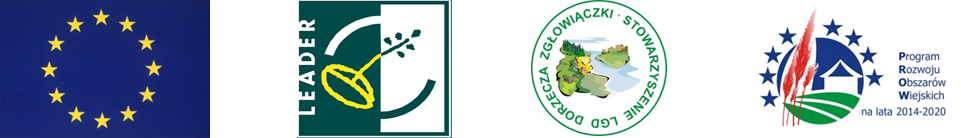 „Europejski Fundusz Rolny na rzecz Rozwoju Obszarów Wiejskich: Europa inwestująca w obszary wiejskie".Załącznik nr 11 do ogłoszenia nr 1/2017OŚWIADCZENIE W ZAKRESIE PROMOCJI PROJEKTU I LGDOświadczam, że  operacja  pn.:....................................................................................................................................................... przewiduje promocję realizowanego projektu i LGD (LSR). Uzasadnienie:................................................................................................................................................................................................................................................................................................................................................................................................................................................................................................................................................................................................................................................................Wyjaśnienie: W ramach danego kryterium oceniane będzie czy wnioskodawca zakłada w wyniku otrzymania dofinansowania promocję realizowanego projektu i LGD (LSR). Preferowane będą operacje, które dane kryterium będą realizowały poprzez stronę internetową, prasę. Zawarte w tych mediach informacje winny zawierać, co najmniej: nazwę i logo Stowarzyszenia LGD Dorzecza Zgłowiączki, loga programów w ramach których dofinansowana jest operacja. ..............................................................                                          ...........................................................                  Miejscowość, data                                                                                              Podpis podmiotu ubiegającego się o przyznanie pomocy/                                                                                                                          osób  reprezentujących podmiot ubiegający się o przyznanie                                                                                                                                                          pomocy/ pełnomocnika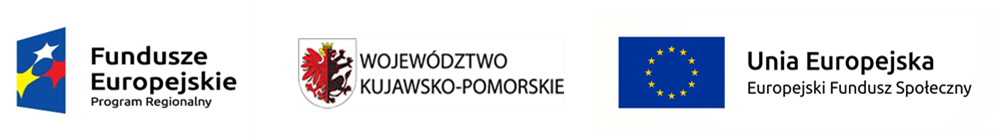 